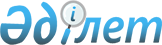 Об утверждении коэффициентов зонирования, учитывающих месторасположение объекта налогообложения в административных границах города Степногорска
					
			Утративший силу
			
			
		
					Постановление акимата города Степногорска Акмолинской области от 31 мая 2018 года № а-5/258. Зарегистрировано Департаментом юстиции Акмолинской области 19 июня 2018 года № 6681. Утратило силу постановлением акимата города Степногорска Акмолинской области от 1 августа 2019 года № а-8/336
      Сноска. Утратило силу постановлением акимата города Степногорска Акмолинской области от 01.08.2019 № а-8/336 (вводится в действие со дня официального опубликования).

      Примечание РЦПИ.

      В тексте документа сохранена пунктуация и орфография оригинала.
      В соответствии со статьей 43-2 Закона Республики Казахстан от 25 декабря 2017 года "О введении в действие Кодекса Республики Казахстан "О налогах и других обязательных платежах в бюджет" (Налоговый кодекс)", акимат города Степногорск ПОСТАНОВЛЯЕТ:
      1. Утвердить коэффициенты зонирования, учитывающие месторасположение объекта налогообложения в административных границах города Степногорска, согласно приложению к настоящему постановлению.
      2. Контроль за исполнением настоящего постановления возложить на заместителя акима города Степногорска Шабарова С. С.
      3. Настоящее постановление вступает в силу со дня государственный регистрации в Департаменте юстиции Акмолинской области и вводится в действие с 1 января 2018 года. Коэффициенты зонирования, учитывающие месторасположение объекта налогообложения в административных границах города Степногорска
					© 2012. РГП на ПХВ «Институт законодательства и правовой информации Республики Казахстан» Министерства юстиции Республики Казахстан
				
      Аким города
Степногорска

А.Кумпекеев
Приложение к постановлению
акимата города Степногорск
от 31.05. 2018 года
№ а-5/258
№ п/п
Место расположение объекта налогооблажения в административных границах города Степногорска
Коэффициент зонирования
1
1 мкр. дома № 18-40
0,9
2
1 мкр. дома № 41-50
1,0
3
1 мкр. дома № 51-55, 60, 62-65
1,0
4
1 мкр. дом № 80
2,0
5
2 мкр. дома № 3, 4, 7, 8, 18-33, 36, 40, 41, 45
1,0
6
2 мкр дома №.35, 37-39, 42-44, 46-48, 52
1,1
7
2 мкр. дом № 73
2,0
8
3 мкр. дома № 5-9, 49-54, 18, 23-25
1,0
9
3 мкр. дома № 10, 10а, 11, 19-22
2,0
10
3 мкр. дома № 102-104
2,0
11
3 мкр. дома № 12-17
1,1
12
4 мкр. дома № 8-15, 20-27, 88, 89, 44, 17
1,0
13
4 мкр. дома № 28, 31-33, 39-43, 85-87
0,9
14
4 мкр. дома № 34-38, 47
0,8
15
4 мкр. дома № 3-5, 16-18, 19, 76
1,0
16
5 мкр. дома № 18-20, 21-22, 11, 24-27, 31-32
1,0
17
5 мкр. дома № 20, 23, 28, 29
2,0
18
5 мкр. дома № 7-9, 12, 14
2,0
19
6 мкр. дома № 30-32, 87
1,5
20
6 мкр. дома № 84-86
1,1
21
6 мкр. дома № 10-12, 67-71, 48-49, 60
0,9
22
6 мкр. дома № 15-24, 26, 27, 33-45
1,0
23
7 мкр. дома № 15, 30, 33, 43
2,0
24
7 мкр. дом № 25
2,0
25
7 мкр. дома № 20-24, 26-28, 36-40, 50
1,0
26
7 мкр. дома № 64, 74, 78-80, 83, 97, 139
0,8
27
9 мкр. дома № 33, 37-46
1,5
28
9 мкр. дома № 10-13, 19-27
0,9
29
9 мкр. дома № 19, 21
0,6
30
мкр. Пригородный дома № 115-120
0,7
31
мкр. Пригородный, частный сектор
2,0
32
поселок Заводской
0,7
33
поселок Аксу
0,7
34
село Карабулак
0,9
35
поселок Бестобе
0,8
36
поселок Шантобе
2,0
37
село Новокронштадка
1,7
38
село Изобильное
1,15
39
села Богенбай, Степногорское, Кырык кудук 
1,5